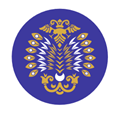 ATATÜRK ÜNİVERSİTESİ İKTİSADİ VE İDARİ BİLİMLER FAKÜLTESİ STAJ DEFTERİ ATATÜRK ÜNİVERSİTESİ İKTİSADİ VE İDARİ BİLİMLER FAKÜLTESİ STAJ DEFTERİ ATATÜRK ÜNİVERSİTESİ İKTİSADİ VE İDARİ BİLİMLER FAKÜLTESİ STAJ DEFTERİ ÖĞRENCİNİN ÖĞRENCİNİN ÖĞRENCİNİN T.C. KİMLİK NO T.C. KİMLİK NO ADI SOYADI ADI SOYADI PROGRAMI PROGRAMI SINIFI SINIFI FAKÜLTE NO FAKÜLTE NO STAJI YAPILAN İŞ YERİ / KURUM STAJI YAPILAN İŞ YERİ / KURUM ADI ADI ADRESİ ADRESİ STAJ BAŞLAMA TARİHİ STAJ BAŞLAMA TARİHİ STAJ BİTİŞ TARİHİ STAJ BİTİŞ TARİHİ İŞ YERİ KURUM ONAYI (İMZA MÜHÜR) İŞ YERİ KURUM ONAYI (İMZA MÜHÜR) Staj Uygulamasının Yapıldığı Tarih :          /       / 20…                                               1.GÜN Staj Uygulamasının Yapıldığı Tarih :          /       / 20…                                               1.GÜN Staj Uygulamasının Yapıldığı Tarih :          /       / 20…                                               1.GÜN Staj Uygulamasının Konusu ve Ana Hatları Staj Uygulamasının Konusu ve Ana Hatları Staj Uygulamasının Konusu ve Ana Hatları Staj Uygulamasının Yapıldığı Tarih :          /       / 20…                                                 2.GÜN Staj Uygulamasının Yapıldığı Tarih :          /       / 20…                                                 2.GÜN Staj Uygulamasının Yapıldığı Tarih :          /       / 20…                                                 2.GÜN Staj Uygulamasının Konusu ve Ana Hatları Staj Uygulamasının Konusu ve Ana Hatları Staj Uygulamasının Konusu ve Ana Hatları SORUMLU ONAYI SORUMLU ONAYI SORUMLU ONAYI Adı ve Soyadı Görevi ve Unvanı İmza / Mühür Staj Uygulamasının Yapıldığı Tarih :          /       / 20…                                               3.GÜN Staj Uygulamasının Yapıldığı Tarih :          /       / 20…                                               3.GÜN Staj Uygulamasının Yapıldığı Tarih :          /       / 20…                                               3.GÜN Staj Uygulamasının Konusu ve Ana Hatları Staj Uygulamasının Konusu ve Ana Hatları Staj Uygulamasının Konusu ve Ana Hatları Staj Uygulamasının Yapıldığı Tarih :          /       / 20…                                                 4.GÜN Staj Uygulamasının Yapıldığı Tarih :          /       / 20…                                                 4.GÜN Staj Uygulamasının Yapıldığı Tarih :          /       / 20…                                                 4.GÜN Staj Uygulamasının Konusu ve Ana Hatları Staj Uygulamasının Konusu ve Ana Hatları Staj Uygulamasının Konusu ve Ana Hatları SORUMLU ONAYI SORUMLU ONAYI SORUMLU ONAYI Adı ve Soyadı Görevi ve Unvanı İmza / Mühür Staj Uygulamasının Yapıldığı Tarih :          /       / 20…                                               5.GÜN Staj Uygulamasının Yapıldığı Tarih :          /       / 20…                                               5.GÜN Staj Uygulamasının Yapıldığı Tarih :          /       / 20…                                               5.GÜN Staj Uygulamasının Konusu ve Ana Hatları Staj Uygulamasının Konusu ve Ana Hatları Staj Uygulamasının Konusu ve Ana Hatları Staj Uygulamasının Yapıldığı Tarih :          /       / 20…                                                 6.GÜN Staj Uygulamasının Yapıldığı Tarih :          /       / 20…                                                 6.GÜN Staj Uygulamasının Yapıldığı Tarih :          /       / 20…                                                 6.GÜN Staj Uygulamasının Konusu ve Ana Hatları Staj Uygulamasının Konusu ve Ana Hatları Staj Uygulamasının Konusu ve Ana Hatları SORUMLU ONAYI SORUMLU ONAYI SORUMLU ONAYI Adı ve Soyadı Görevi ve Unvanı İmza / Mühür Staj Uygulamasının Yapıldığı Tarih :          /       / 20…                                               7.GÜN Staj Uygulamasının Yapıldığı Tarih :          /       / 20…                                               7.GÜN Staj Uygulamasının Yapıldığı Tarih :          /       / 20…                                               7.GÜN Staj Uygulamasının Konusu ve Ana Hatları Staj Uygulamasının Konusu ve Ana Hatları Staj Uygulamasının Konusu ve Ana Hatları Staj Uygulamasının Yapıldığı Tarih :          /       / 20…                                                 8.GÜN Staj Uygulamasının Yapıldığı Tarih :          /       / 20…                                                 8.GÜN Staj Uygulamasının Yapıldığı Tarih :          /       / 20…                                                 8.GÜN Staj Uygulamasının Konusu ve Ana Hatları Staj Uygulamasının Konusu ve Ana Hatları Staj Uygulamasının Konusu ve Ana Hatları SORUMLU ONAYI SORUMLU ONAYI SORUMLU ONAYI Adı ve Soyadı Görevi ve Unvanı İmza / Mühür Staj Uygulamasının Yapıldığı Tarih :          /       / 20…                                               9.GÜN Staj Uygulamasının Yapıldığı Tarih :          /       / 20…                                               9.GÜN Staj Uygulamasının Yapıldığı Tarih :          /       / 20…                                               9.GÜN Staj Uygulamasının Konusu ve Ana Hatları Staj Uygulamasının Konusu ve Ana Hatları Staj Uygulamasının Konusu ve Ana Hatları Staj Uygulamasının Yapıldığı Tarih :          /       / 20…                                                10.GÜN Staj Uygulamasının Yapıldığı Tarih :          /       / 20…                                                10.GÜN Staj Uygulamasının Yapıldığı Tarih :          /       / 20…                                                10.GÜN Staj Uygulamasının Konusu ve Ana Hatları Staj Uygulamasının Konusu ve Ana Hatları Staj Uygulamasının Konusu ve Ana Hatları SORUMLU ONAYI SORUMLU ONAYI SORUMLU ONAYI Adı ve Soyadı Görevi ve Unvanı İmza / Mühür Staj Uygulamasının Yapıldığı Tarih :          /       / 20…                                               11.GÜN Staj Uygulamasının Yapıldığı Tarih :          /       / 20…                                               11.GÜN Staj Uygulamasının Yapıldığı Tarih :          /       / 20…                                               11.GÜN Staj Uygulamasının Konusu ve Ana Hatları Staj Uygulamasının Konusu ve Ana Hatları Staj Uygulamasının Konusu ve Ana Hatları Staj Uygulamasının Yapıldığı Tarih :          /       / 20…                                                 12.GÜN Staj Uygulamasının Yapıldığı Tarih :          /       / 20…                                                 12.GÜN Staj Uygulamasının Yapıldığı Tarih :          /       / 20…                                                 12.GÜN Staj Uygulamasının Konusu ve Ana Hatları Staj Uygulamasının Konusu ve Ana Hatları Staj Uygulamasının Konusu ve Ana Hatları SORUMLU ONAYI SORUMLU ONAYI SORUMLU ONAYI Adı ve Soyadı Görevi ve Unvanı İmza / Mühür Staj Uygulamasının Yapıldığı Tarih :          /       / 20…                                               13.GÜN Staj Uygulamasının Yapıldığı Tarih :          /       / 20…                                               13.GÜN Staj Uygulamasının Yapıldığı Tarih :          /       / 20…                                               13.GÜN Staj Uygulamasının Konusu ve Ana Hatları Staj Uygulamasının Konusu ve Ana Hatları Staj Uygulamasının Konusu ve Ana Hatları Staj Uygulamasının Yapıldığı Tarih :          /       / 20…                                                 14.GÜN Staj Uygulamasının Yapıldığı Tarih :          /       / 20…                                                 14.GÜN Staj Uygulamasının Yapıldığı Tarih :          /       / 20…                                                 14.GÜN Staj Uygulamasının Konusu ve Ana Hatları Staj Uygulamasının Konusu ve Ana Hatları Staj Uygulamasının Konusu ve Ana Hatları SORUMLU ONAYI SORUMLU ONAYI SORUMLU ONAYI Adı ve Soyadı Görevi ve Unvanı İmza / Mühür Staj Uygulamasının Yapıldığı Tarih :          /       / 20…                                               15.GÜN Staj Uygulamasının Yapıldığı Tarih :          /       / 20…                                               15.GÜN Staj Uygulamasının Yapıldığı Tarih :          /       / 20…                                               15.GÜN Staj Uygulamasının Konusu ve Ana Hatları Staj Uygulamasının Konusu ve Ana Hatları Staj Uygulamasının Konusu ve Ana Hatları Staj Uygulamasının Yapıldığı Tarih :          /       / 20…                                                 16.GÜN Staj Uygulamasının Yapıldığı Tarih :          /       / 20…                                                 16.GÜN Staj Uygulamasının Yapıldığı Tarih :          /       / 20…                                                 16.GÜN Staj Uygulamasının Konusu ve Ana Hatları Staj Uygulamasının Konusu ve Ana Hatları Staj Uygulamasının Konusu ve Ana Hatları SORUMLU ONAYI SORUMLU ONAYI SORUMLU ONAYI Adı ve Soyadı Görevi ve Unvanı İmza / Mühür Staj Uygulamasının Yapıldığı Tarih :          /       / 20…                                               17.GÜN Staj Uygulamasının Yapıldığı Tarih :          /       / 20…                                               17.GÜN Staj Uygulamasının Yapıldığı Tarih :          /       / 20…                                               17.GÜN Staj Uygulamasının Konusu ve Ana Hatları Staj Uygulamasının Konusu ve Ana Hatları Staj Uygulamasının Konusu ve Ana Hatları Staj Uygulamasının Yapıldığı Tarih :          /       / 20…                                                 18.GÜN Staj Uygulamasının Yapıldığı Tarih :          /       / 20…                                                 18.GÜN Staj Uygulamasının Yapıldığı Tarih :          /       / 20…                                                 18.GÜN Staj Uygulamasının Konusu ve Ana Hatları Staj Uygulamasının Konusu ve Ana Hatları Staj Uygulamasının Konusu ve Ana Hatları SORUMLU ONAYI SORUMLU ONAYI SORUMLU ONAYI Adı ve Soyadı Görevi ve Unvanı İmza / Mühür Staj Uygulamasının Yapıldığı Tarih :          /       / 20…                                               19.GÜN Staj Uygulamasının Yapıldığı Tarih :          /       / 20…                                               19.GÜN Staj Uygulamasının Yapıldığı Tarih :          /       / 20…                                               19.GÜN Staj Uygulamasının Konusu ve Ana Hatları Staj Uygulamasının Konusu ve Ana Hatları Staj Uygulamasının Konusu ve Ana Hatları Staj Uygulamasının Yapıldığı Tarih :          /       / 20…                                                 20.GÜN Staj Uygulamasının Yapıldığı Tarih :          /       / 20…                                                 20.GÜN Staj Uygulamasının Yapıldığı Tarih :          /       / 20…                                                 20.GÜN Staj Uygulamasının Konusu ve Ana Hatları Staj Uygulamasının Konusu ve Ana Hatları Staj Uygulamasının Konusu ve Ana Hatları SORUMLU ONAYI SORUMLU ONAYI SORUMLU ONAYI Adı ve Soyadı Görevi ve Unvanı İmza / Mühür 